DfE Webinar Supporting pupil and student mental wellbeing, on 9July.https://www.youtube.com/watch?v=MYmBLnSQh3Mhttps://wetransfer.com/downloads/18de2c6511f2193ae450839fd054f3fd20200714102105/96a935Local partnerships supporting schools/colleges with CYP mental health and wellbeing, on 14 July.https://www.youtube.com/watch?v=0J6t3Z_ZQHQ Relationships, Sex and Health Education for pupils with special educational needs and disabilities webcasthttps://www.pshe-association.org.uk/content/send-hub ResearchThe Anna Freud Centre, the Evidence Based Practice Unit (EBPU) and the Child Outcomes Research Consortium (CORC) are publishing a series of Emerging Evidence reports, based on evidence published during the pandemic from around the world. The reports look to answer three key questions: - What are the key mental health challenges for children and young people during the coronavirus pandemic? - Are there any particularly vulnerable groups? - What might help children and young people to manage these challenges?https://www.annafreud.org/coronavirus-support/our-research/Physical Healthhttps://www.youthsporttrust.org/wellschoolhttps://www.gov.uk/government/publications/what-works-in-schools-to-increase-physical-activity-briefingManchesterhttps://hub.gmhsc.org.uk/mental-health/about-us/LiverpoolRange of resources including a Back to School Journal https://padlet.com/jholder_llp/goingbacktoschoolCornwallThe young people survey 'RUOK' attracted 1200 responses from young people and their feedback published at startnowcornwall.org.uk, this and your-way.org.uk co-designed and aimed at young people together with headstartkernow.org.uk aimed at professionals/parents and cornwall.gov.ukfor multi-agency produced support, advice and resources. Hullwww.howareyoufeeling.org.uk/coronavirus-resourcesKooth is available offering digital mental health support including access to BACP accreditd online counselling in over 85% of the country now, it's free, anonymous and available for 11 - 18/25 year olds with no professional referral required, as part of the wider early help and prevention offer. https://www.kooth.com/https://xenzone.com/wp-content/uploads/2020/07/Week16CYPv2.pdf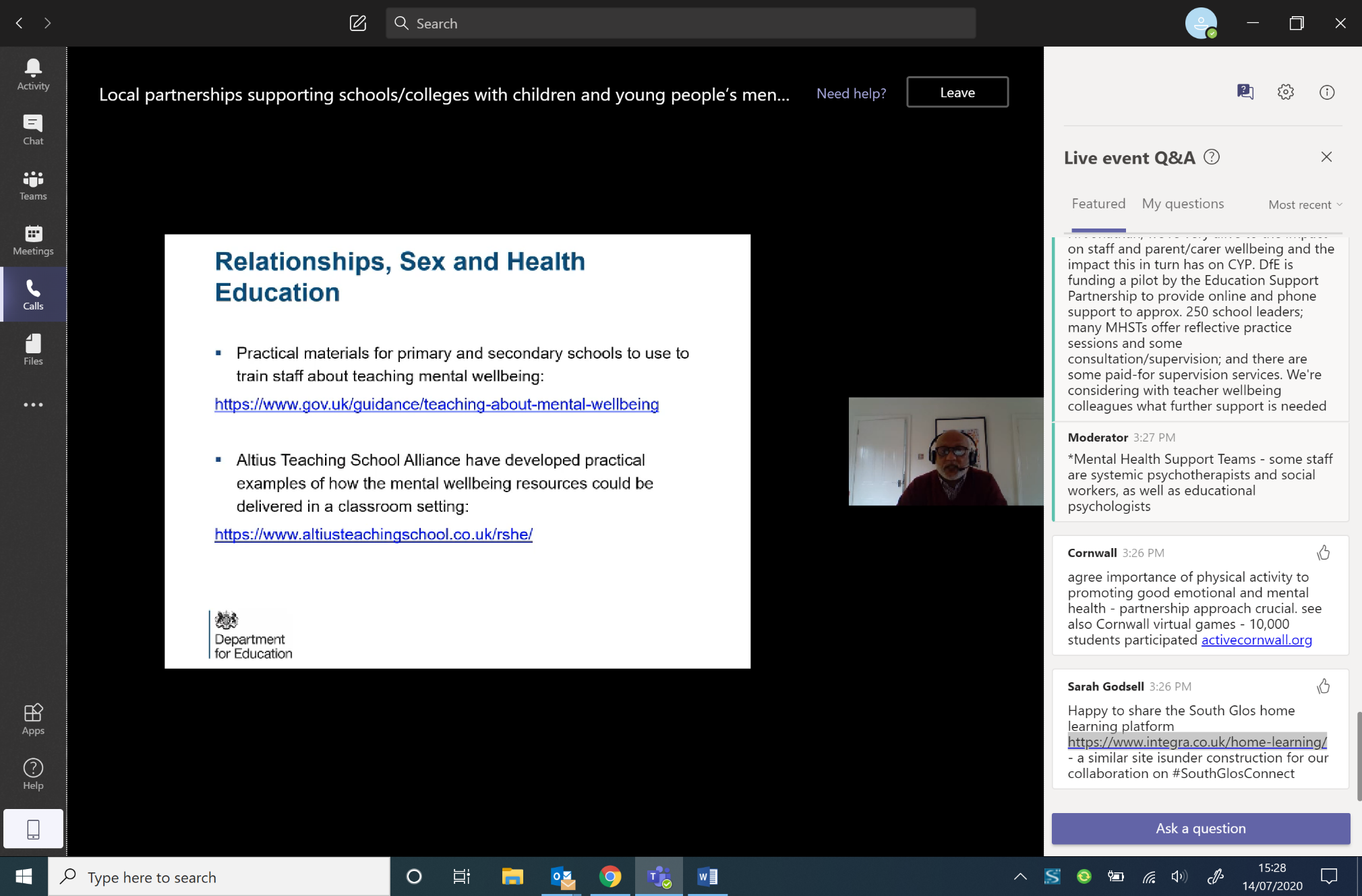 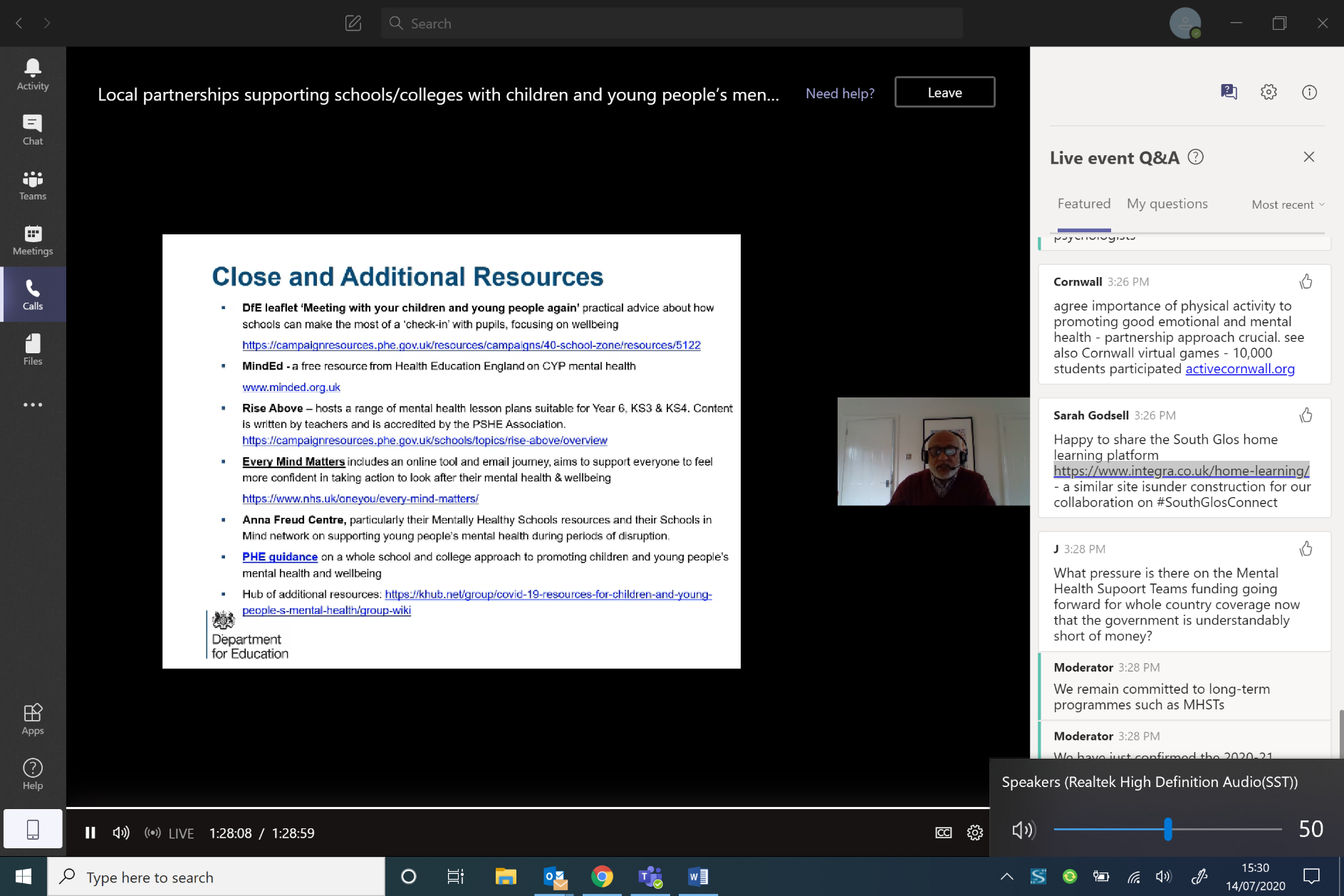 